Зовнішній вигляд продукту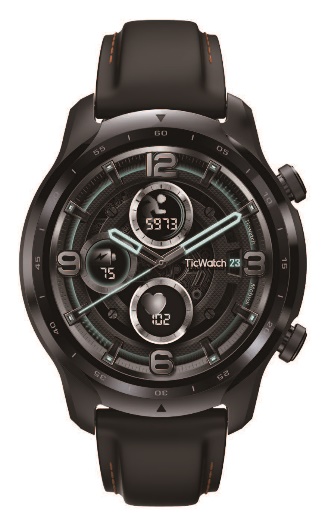 Кнопка живленняНатисніть і утримуйте протягом 3 секунд, щоб включити годинникНатисніть один раз, щоб відкрити список прілоеній або повернутися на головний екранНатисніть і удерівайте протягом 2 секунд, щоб викликати голосового асистентаНатисніть і утримуйте протягом 5 секунд, щоб запустити меню перезавантаженняНатисніть і утримуйте протягом 10 секунд, щоб примусово перезавантажити годинникСенсорний дісплейбагатофункціональна кнопкаНатисніть один раз, щоб запустити додаток СпортНатисніть і утримуйте, щоб запустити швидкі налаштування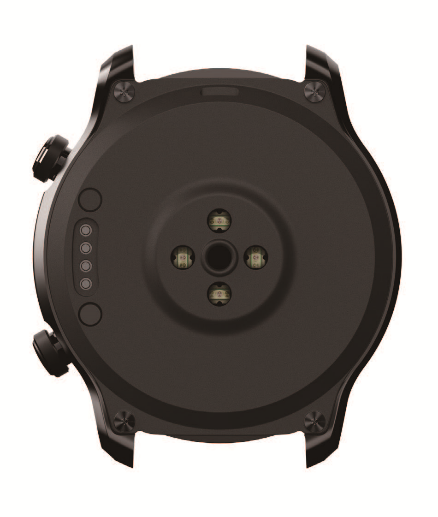 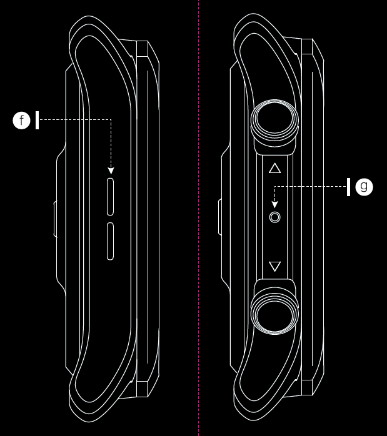 Порт зарядкиДатчик ЧССДинамікМікрофонРежим енергозбереження 		            3. Включення екрану при повороті зап'ястя      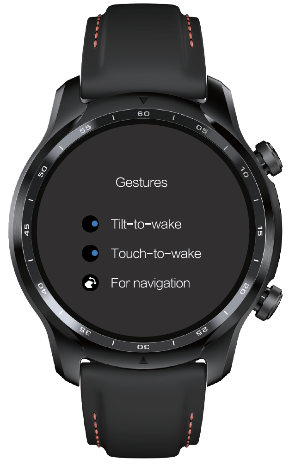 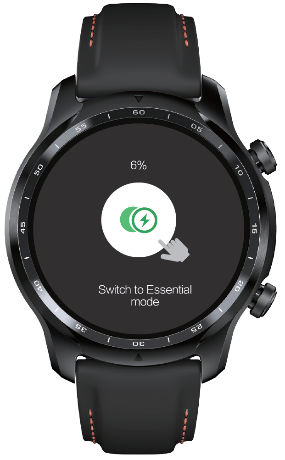 4. Підготовка смартфона до об'єднання в пару і налаштувань годинника1. Завантажте Wear OS by Google App, відсканувавши QR-код нижче або з Google Play / App Store. Дотримуйте інструкції в додатку і на годиннику TicWatch, щоб завершити налаштування.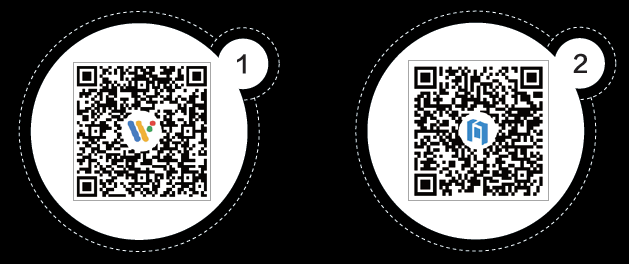 2. Завантажте програму Mobvoi, відсканувавши QR-код нижче або з Google Play / App Store.5. Параметри обладнання (BT, WLAN, NFC, GPS та батарея)Bluetooth: 2,4ГГц BR/EDR, BLE; смуга частот 2402 - 2480 МГц, випромінювана потужність передавача не більше 10мВтWi-Fi: WLAN 2,4ГГц 802.11b/g/n; смуга частот 2412 – 2472 МГц, випромінювана потужність передавача не більше 50мВтNFC: частота 13,56 МГц, напр. магнітного поля на відстані 10м, не більше 15дБмкА/мGPS/GLONASS/BEIDOU/GALILEO – смуга частот приймача 1518 – 1640 МГцАкумулятор: Li-Ion 3,88В / 577 мАг Підтримка клієнтів в Україні: 0 800 300 245, service@smartgroup.ua 